Приложение 1. Приложение 2.Приложение 3.Приложение 4. 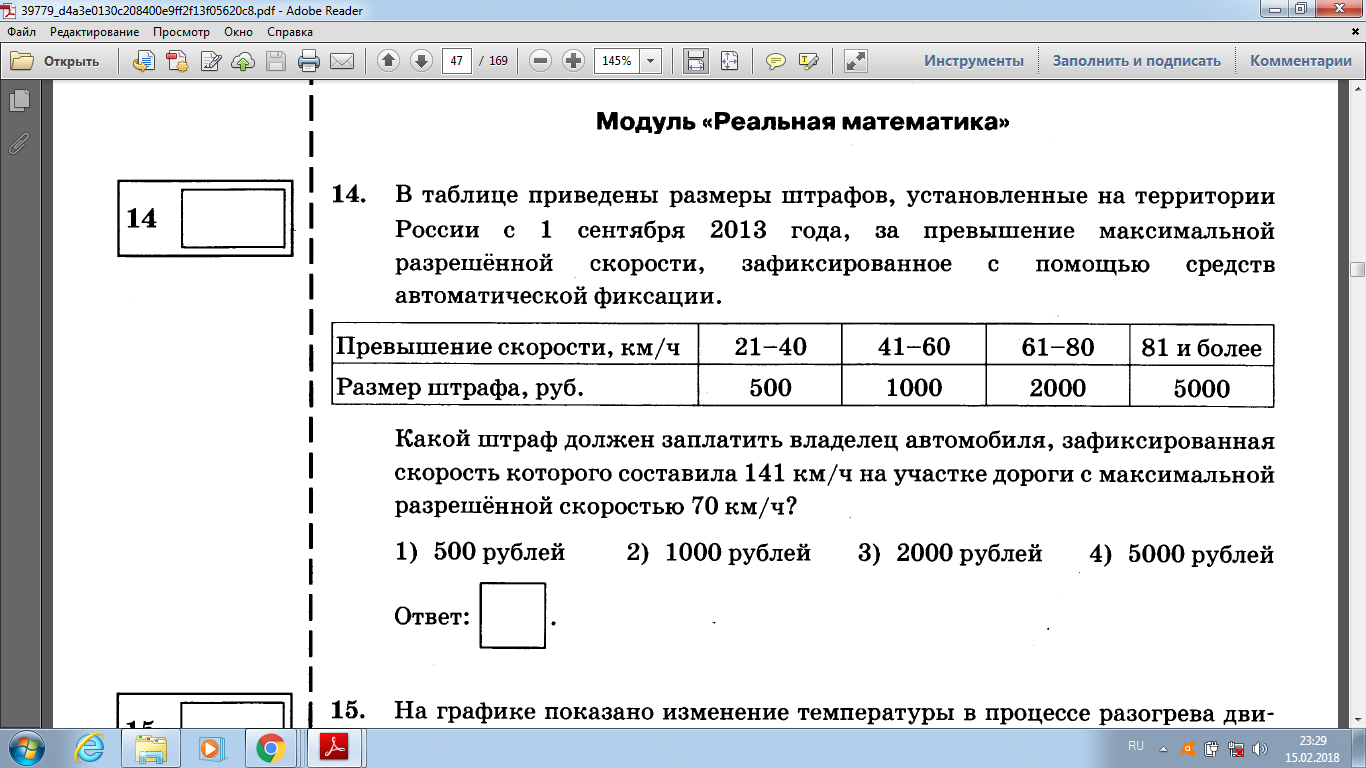 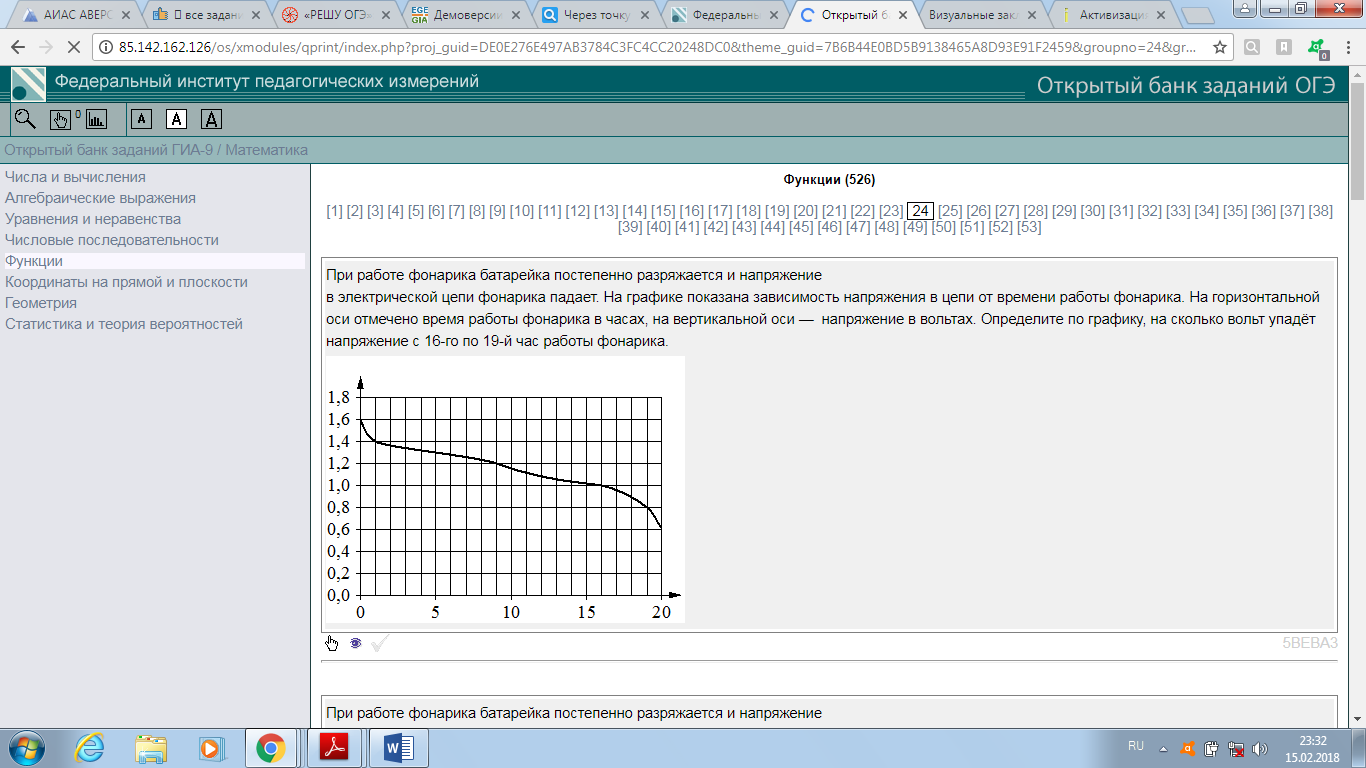 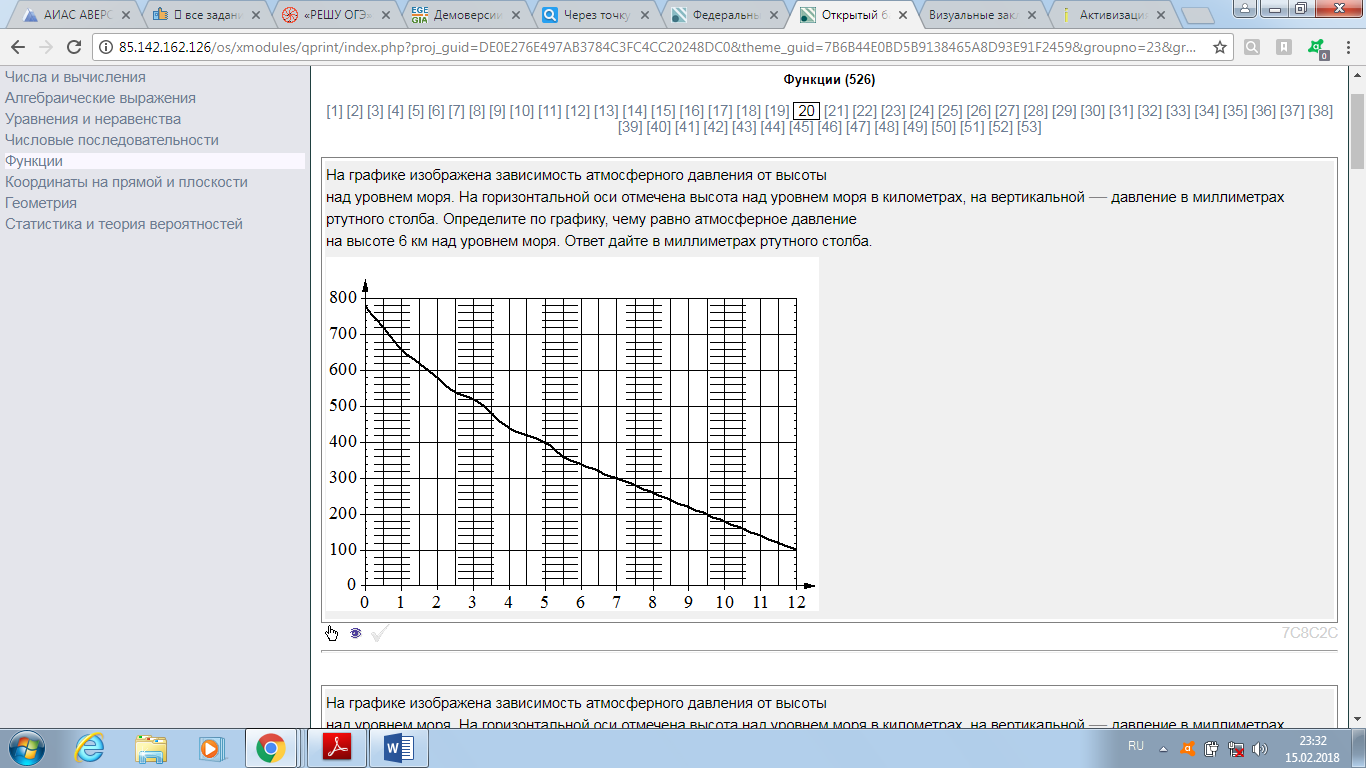 Приложение 5.Лист самооценки     Поставьте себе оценку: если вы набрали 8-10 баллов - «5»;  5 – 7 баллов – «4»;  4 – 5 баллов – «3».№ партыЗаданиеЗаданиеОтветы для учителядля проверкиСоотнести ответы для нового понятия по возрастанию значений1Вычислите значение у по формуле у=2х+3, если х = 2я72Вычислите значение у по формуле у=2х+3, если х = -6-93Вычислите значение у по формуле у=2х+3, если х = 411Ф4Вычислите значение у по формуле у=2х+3, если х = 513У5Вычислите значение у по формуле у=2х+3, если х = -3н-3Н6Вычислите значение у по формуле у=2х+3, если х = 615К7Вычислите значение у по формуле у=2х+3, если х = -1ц1Ц8Вычислите значение у по формуле у=2х+3, если х = -5ф-7И9Вычислите значение у по формуле у=2х+3, если х = 0и3Я10Вычислите значение у по формуле у=2х+3, если х = - 2к-111Вычислите значение у по формуле у=2х+3, если х = 3912Вычислите значение у по формуле у=2х+3, если х = -4у-51парта2парта3парта4парта5парта6парта7парта8парта9парта10парта11парта12партаОтветы учеников 7-91113-3151-73-19-5Приведенное решение учителем7-91113-3151-73-19-5Соотношение ответовянцфикуКЕЙСКЕЙСКлючи для учителяЗадание №1(2человека)В тариф сотовой связи «Smart mini» входит не только абонентская плата в размере 120 рублей, но и плата за разговор в минуту с другими операторами сотовой связи России, каждая минута разговора равна 2 рубля. 
 1. Вычислим плату за телефон в течение месяца, если мы вели разговор через оператора другой сотовой связи 2 мин, 4 мин, 6 мин., 10 мин- записать выражение для вычисления платы за телефон для 2мин, 4 мин, 6мин, 10мин.- вывести общую формулы для вычисления платы за телефон.S = 120 + 2∙2 = 124руб.S = 120 + 2∙4 = 128руб.S = 120 + 2∙6 =132руб.S = 120 + 2∙8 = 136руб.S = 120 + 2∙10 = 140руб. S = 120 + 2∙t Задание №2(2человека)Работа с учебником. Дать определение следующим понятиям Функция –Аргумент функции – Область определения - Область значений - - это правило, с помощью которого по каждому значению независимой переменной можно найти единственное значение зависимой переменной.- независимая переменная.- это все значения, которые принимает аргумент.- это значение зависимой функции.Задание №3(4человека). В карточке «Зависимость платы за телефон» отметить точкой значения платы при 4мин, 6мин, 8мин, 10мин. (Взять значения с задания №1).Внимание! Значение платы за телефон при 2мин. уже установлено.«Зависимость платы за телефон»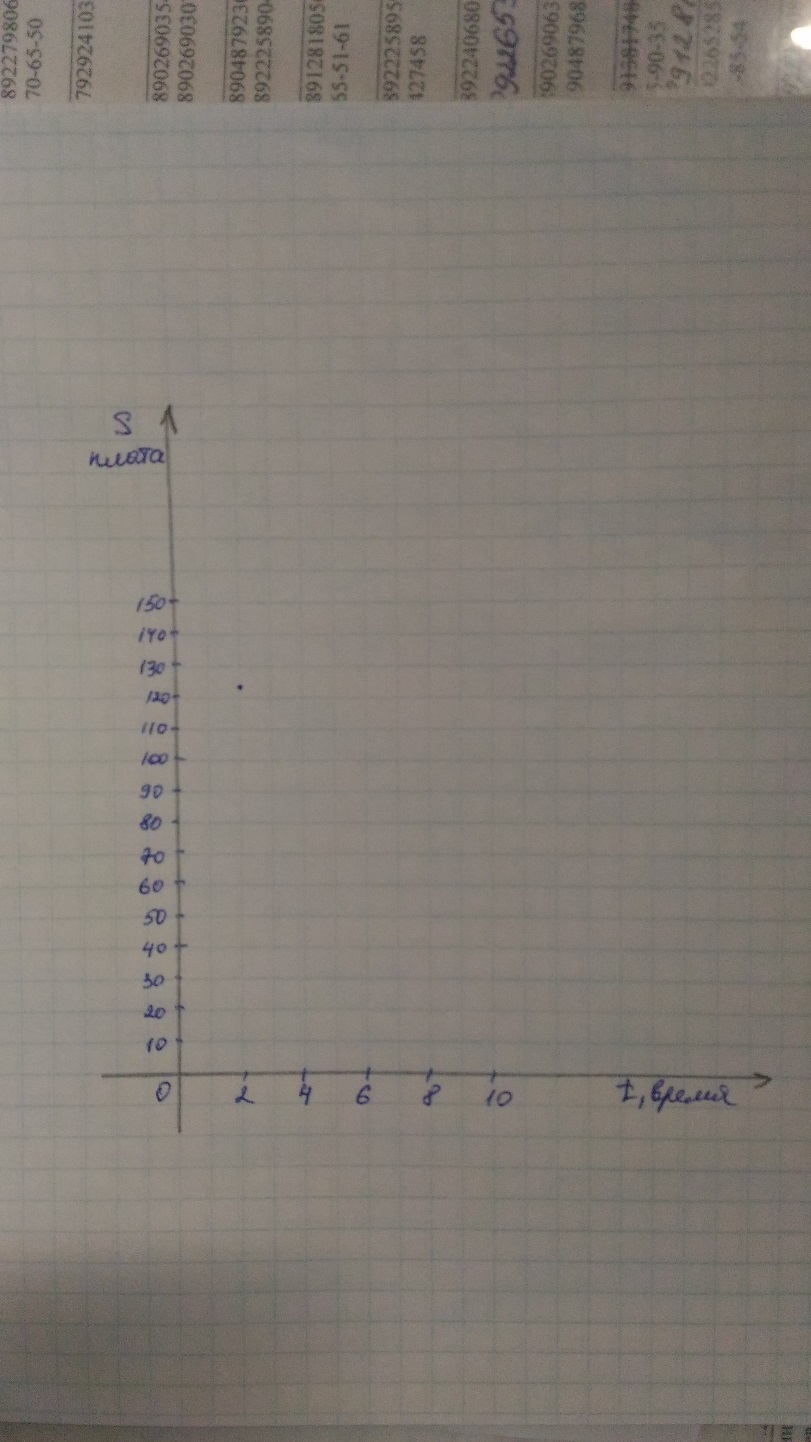 Определить по графику область определения и область значения функции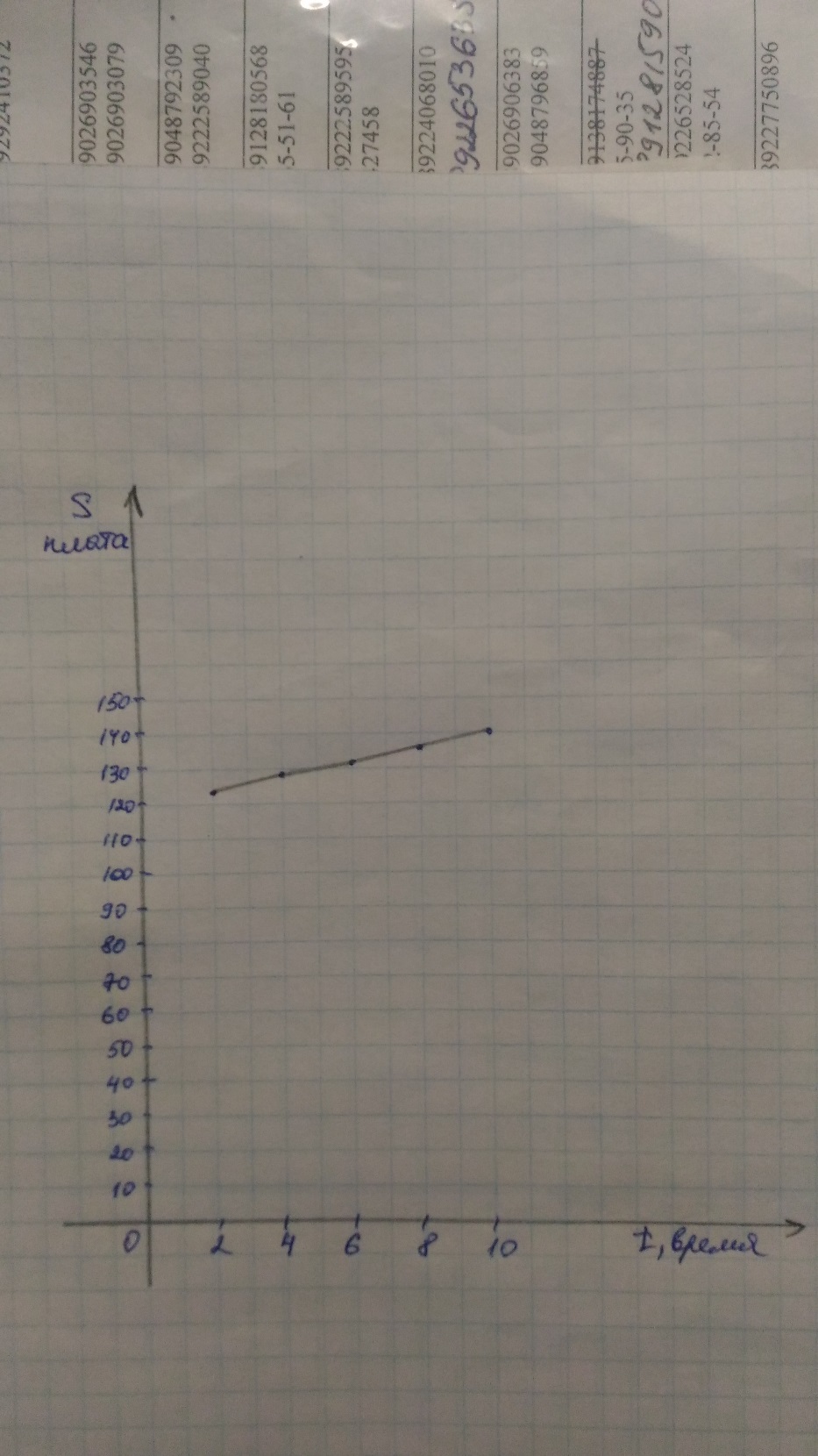 Область определения – от 2 до 10Область значения – от 124 до 140№ п/пДеятельность учащегосяКритерии самооценкиСамооценкаКритерии оценки одноклассника по партеОценка одноклассника (Ф. И.)1Формулировка темы урока, цели и задач урока.Ясам смог определить тему, цель и задачи урока - 2 б.Я смог определить только тему урока - 1 балл.Я не смог определить тему, цель и задачи урока - 0 б.Принимал участие в определении темы урока, цели урока, или задач урока - 1 б.Не принимал участие в определении темы урока, цели урока, или задач урока 0 б2Что я буду делать для достижения цели.Я сам определил, как достичь цели урока - 1балл.Я не смог определить, как достичь цели урока - 0 баллов.Принимал участие в планировании действий для достижения цели урока - 1 б.Не принимал участие в планировании действий для достижения цели урока 0 б3Выполнение практической работы в паре. Участвовал в работе группы – 1 балл.Не участвовал в работе группы – 0 балл.Участвовал в работе группы – 1 балл.Не участвовал в работе группы – 0 балл.4Работа в группе по работе с кейсом.  Участвовал в работе группы – 1 балл.Не участвовал в работе группы – 0 балл.Участвовал в работе группы – 1 балл.Не участвовал в работе группы – 0 балл.5Выполнение задания с графиками функций.Сделал все примеры сам -2 балла.Сделал меньше половины сам- 0 баллов.Справился у доски с заданием 1 балл.Не справился у доски с заданием 0 баллов.6Выбор домашнего задания3 балла - выбрали 3 задания из 3, 2 балла – выбрали только 2 номера, 1 балл – выбрал 1 задание из 3Не оценивается